Сумська міська радаВиконавчий комітетРІШЕННЯРозглянувши заяви громадян та надані документи, відповідно до         статей 31, 32, 202, 224 Цивільного кодексу України, статті 177 Сімейного кодексу України, статей 17, 18 Закону України «Про охорону дитинства», пунктів 66, 67 Порядку провадження органами опіки та піклування діяльності, пов’язаної із захистом прав дитини, затвердженого постановою Кабінету Міністрів України від 24.09.2008 № 866 «Питання діяльності органів опіки та піклування, пов’язаної із захистом прав дитини», керуючись підпунктом 4 пункту «б» частини першої статті 34, частиною першою статті 52 Закону України «Про місцеве самоврядування в Україні», враховуючи рішення комісії з питань захисту прав дитини від 27.02.2020, протокол № 2, виконавчий комітет Сумської міської радиВИРІШИВ:Дозволити вчинити правочин:1. ОСОБА 1 на укладення від імені малолітньої ОСОБА 2, договору дарування на ім’я вищезазначеної малолітньої дитини від імені ОСОБА 3, належної йому 1/4 частки будинку АДРЕСА 1, право користування яким має вищезазначена малолітня дитина та малолітня ОСОБА 4, та відповідної частки земельної ділянки за вищевказаною адресою. Правочин вчиняється за згодою батька дітей – ОСОБА 3.2. ОСОБА 5 на укладення з ОСОБА 6 договору про поділ майна, що належить подружжю на праві спільної сумісної власності, а саме квартири АДРЕСА 2, право користування якою має малолітній ОСОБА 7. 3. ОСОБА 8 на укладення від імені малолітньої ОСОБА 9, договору дарування на ім’я вищезазначеної малолітньої дитини від імені ОСОБА 10, належної їй квартири АДРЕСА 3, право користування якою має вищезазначена малолітня дитина. Правочин вчиняється за згодою матері дитини – ОСОБА 11. 4. ОСОБА 12 на укладення договору дарування на її ім’я від імені ОСОБА 13, належної їй квартири АДРЕСА 4, право користування якою мають малолітні ОСОБА 14 та ОСОБА 15. Правочин вчиняється за згодою батька дітей – ОСОБА 16. 5. ОСОБА 17 на укладення договору дарування на його ім’я від імені ОСОБА 18 належної їй частки квартири АДРЕСА 5, право користування якою має малолітня ОСОБА 19. Правочин вчиняється за згодою матері дитини – ОСОБА 20. 6. ОСОБА 17 на укладення договору дарування на його ім’я від імені ОСОБА 21 належної їй частки квартири АДРЕСА 5, право користування якою має малолітня ОСОБА 19. Правочин вчиняється за згодою матері дитини – ОСОБА 20. 7. Неповнолітній ОСОБА 22, на продаж належної їй 1/3 частки квартири АДРЕСА 6, з одночасним укладенням договору купівлі – продажу на ім’я неповнолітньої ОСОБА 22, 1/3 частки квартири АДРЕСА 7. Правочин вчиняється за згодою матері дитини  – ОСОБА 23. 8. ОСОБА 24 на укладення від імені малолітньої ОСОБА 25, договору купівлі – продажу на ім’я вищезазначеної малолітньої дитини квартири АДРЕСА 8. Правочин вчиняється за згодою батька дитини – ОСОБА 26. 9. ОСОБА 27 на продаж від імені малолітнього ОСОБА 28, належної йому 1/4 частки квартири АДРЕСА 9, з подальшим, протягом 10 днів, укладенням договору дарування на ім’я ОСОБА 28, від імені ОСОБА 29, 1/4 частки належної йому квартири АДРЕСА 10. 10. ОСОБА 30 на продаж від імені малолітнього ОСОБА 31, належної йому 1/10 частки від 1/2 частки автомобіля ІНФОРМАЦІЯ 1, з подальшим зарахуванням коштів від продажу частки зазначеного автомобіля на рахунок, відкритий на ім’я вищезазначеної малолітньої дитини в установі банку. 11. ОСОБА 30 на продаж від імені малолітньої ОСОБА 32, належної їй 1/10 частки від 1/2 частки автомобіля ІНФОРМАЦІЯ 1, з подальшим зарахуванням коштів від продажу частки зазначеного автомобіля на рахунок, відкритий на ім’я вищезазначеної малолітньої дитини в установі банку. 12. Неповнолітньому ОСОБА 33, на продаж від його імені належної йому 1/10 частки від 1/2 частки автомобіля ІНФОРМАЦІЯ 1, з подальшим зарахуванням коштів від продажу частки зазначеного автомобіля на рахунок, відкритий на його ім’я в установі банку. Правочин вчиняється за згодою матері дитини – ОСОБА 30.13. ОСОБА 34 на укладення договору дарування від його імені на ім’я малолітнього ОСОБА 35, належної йому 1/2 частки квартири АДРЕСА 11, право користування якою має вищезазначена малолітня дитина. Правочин вчиняється за згодою матері дитини – ОСОБА 36.    14. ОСОБА 37 на укладення з ОСОБА 38 договору про поділ будинку АДРЕСА 12, право користування яким мають малолітні ОСОБА 39, ОСОБА 40 та неповнолітній ОСОБА 41, в натурі, та припинення права спільної часткової власності. Правочин вчиняється за згодою батька ОСОБА 40 – ОСОБА 42, за згодою батьків ОСОБА 39, ОСОБА 41 – ОСОБА 43, ОСОБА 44.  15. ОСОБА 45 на укладення договору дарування від його імені на ім’я малолітньої ОСОБА 46, належної йому квартири АДРЕСА 13, право користування якою має вищезазначена малолітня дитина. Правочин вчиняється за згодою матері дитини – ОСОБА 47. 16. ОСОБА 48 на укладення від імені малолітнього ОСОБА 49, договору дарування на ім’я вищезазначеної малолітньої дитини від імені ОСОБА 50 ½ частки від належних їй 38/100 часток будинку АДРЕСА 14, право користування яким мають малолітній ОСОБА 49 та неповнолітня ОСОБА 51. Правочин вчиняється за згодою батька ОСОБА 49 – ОСОБА 52, за згодою матері ОСОБА 51 – ОСОБА 53. 	17. ОСОБА 54 на укладення з ОСОБА 55 договору про припинення права на аліменти на утримання малолітнього ОСОБА 56, у зв’язку з передачею від імені ОСОБА 55 на ім’я малолітнього ОСОБА 54, права власності на 1/2 частку квартири АДРЕСА 15. 18. ОСОБА 57 на укладення договору дарування на його ім’я від імені ОСОБА 58, належного їй житлового будинку АДРЕСА 16, право користування яким мають малолітні ОСОБА 59 та ОСОБА 60, та відповідної земельної ділянки за вищевказаною адресою. Правочин вчиняється за згодою матері дітей – ОСОБА 61.19. ОСОБА 62 на укладення договору дарування на її ім’я від імені ОСОБА 63 та ОСОБА 64, належних їм по 1/5, 1/15 часток квартири АДРЕСА 17, співвласником якої є неповнолітня ОСОБА 65, право користування якою мають малолітні ОСОБА 66 та ОСОБА 67. Правочин вчиняється за згодою батька дітей – ОСОБА 68. 20. ОСОБА 69 на визначення часток у квартирі АДРЕСА 18, право користування якою мають малолітні ОСОБА 74 та ОСОБА 75. Правочин вчиняється за згодою матері дітей – ОСОБА 76. 21. ОСОБА 69 на укладення договору дарування на його ім’я від імені ОСОБА 70,  ОСОБА 71, ОСОБА 72, ОСОБА 73, належних їм часток квартири АДРЕСА 18, право користування якою мають малолітні ОСОБА 74 та ОСОБА 75. Правочин вчиняється за згодою матері дітей – ОСОБА 76. 22. ОСОБА 77 на укладення договору дарування на її ім’я від імені ОСОБА 78, належного їй будинку АДРЕСА 19, право користування яким має малолітній ОСОБА 79, та відповідної земельної ділянки за вищевказаною адресою.23. ОСОБА 80 на оформлення в установленому законом порядку необхідних документів від імені малолітнього ОСОБА 81, для отримання вищезазначеною дитиною у власність земельної ділянки, площею 2,0 га для ведення особистого селянського господарства.24. ОСОБА 82 на оформлення в установленому законом порядку необхідних документів від імені малолітньої ОСОБА 83, для отримання вищезазначеною дитиною у власність земельної ділянки, площею 2,0 га для ведення особистого селянського господарства, за згодою матері дитини – ОСОБА 84.25. ОСОБА 82 на оформлення в установленому законом порядку необхідних документів від імені малолітньої ОСОБА 85, для отримання вищезазначеною дитиною у власність земельної ділянки, площею 2,0 га для ведення особистого селянського господарства, за згодою матері дитини – ОСОБА 84.26. ОСОБА 82 на оформлення в установленому законом порядку необхідних документів від імені малолітнього ОСОБА 86, для отримання вищезазначеною дитиною у власність земельної ділянки, площею 2,0 га для ведення особистого селянського господарства, за згодою матері дитини – ОСОБА 84.27. ОСОБА 87 на оформлення в установленому законом порядку необхідних документів від імені малолітньої ОСОБА 88, для отримання вищезазначеною дитиною у власність земельної ділянки, площею 2,0 га для ведення особистого селянського господарства.28. ОСОБА 89 на оформлення в установленому законом порядку необхідних документів від імені малолітньої ОСОБА 90, для отримання вищезазначеною дитиною у власність земельної ділянки, площею 2,0 га для ведення особистого селянського господарства, за згодою батька дитини – ОСОБА 91. 29. ОСОБА 92 на оформлення в установленому законом порядку необхідних документів від імені малолітнього ОСОБА 93, для отримання вищезазначеною дитиною у власність земельної ділянки, площею 2,0 га для ведення особистого селянського господарства, за згодою батька дитини – ОСОБА 94.30. ОСОБА 92 на оформлення в установленому законом порядку необхідних документів від імені малолітньої ОСОБА 95, для отримання вищезазначеною дитиною у власність земельної ділянки, площею 2,0 га для ведення особистого селянського господарства, за згодою батька дитини – ОСОБА 94. 31. ОСОБА 96 на оформлення в установленому законом порядку необхідних документів від імені малолітньої ОСОБА 97, для отримання вищезазначеною дитиною у власність земельної ділянки, площею 2,0 га для ведення особистого селянського господарства, за згодою батька дитини – ОСОБА 98. 32. ОСОБА 96 на оформлення в установленому законом порядку необхідних документів від імені малолітньої ОСОБА 99, для отримання вищезазначеною дитиною у власність земельної ділянки, площею 2,0 га для ведення особистого селянського господарства, за згодою батька дитини – ОСОБА 98.33. Неповнолітній ОСОБА 100 на оформлення в установленому законом порядку необхідних документів від її імені, для отримання нею у власність земельної ділянки, площею 2,0 га для ведення особистого селянського господарства, за згодою матері дитини – ОСОБА 101. 34. Неповнолітній ОСОБА 102 на оформлення в установленому законом порядку необхідних документів від її імені, для отримання нею у власність земельної ділянки, площею 2,0 га для ведення особистого селянського господарства, за згодою матері дитини – ОСОБА 103. 35. ОСОБА 104 на укладення від імені малолітньої ОСОБА 105, договору купівлі – продажу на ім’я вищезазначеної малолітньої дитини 1/3 частки квартири АДРЕСА 20. Правочин вчиняється за згодою батька дитини – ОСОБА 106. 36. ОСОБА 107 на укладення договору купівлі – продажу на її ім’я від імені ОСОБА 108, належної йому квартири АДРЕСА 21, право користування якою мають неповнолітні ОСОБА 109 та ОСОБА 110. 37. ОСОБА 111 на оформлення в установленому законом порядку необхідних документів від імені малолітнього ОСОБА 112, для отримання вищезазначеною дитиною у власність земельної ділянки, площею 2,0 га для ведення особистого селянського господарства, за згодою матері дитини – ОСОБА 113.38. ОСОБА 111 на оформлення в установленому законом порядку необхідних документів від імені малолітнього ОСОБА 114, для отримання вищезазначеною дитиною у власність земельної ділянки, площею 2,0 га для ведення особистого селянського господарства, за згодою матері дитини – ОСОБА 113.Міський голова					                      	       О.М. ЛисенкоПодопригора 701-915Надіслати: Подопригорі В.В. - 3 екз.ЛИСТ ПОГОДЖЕННЯдо проекту рішення виконавчого комітету Сумської міської ради«Про надання дозволу на укладення майнових угод за участю малолітніх та неповнолітніх, що проживають у місті Суми»Проект рішення підготовлений з урахуванням вимог Закону України «Про доступ до публічної інформації» та Закону України «Про захист персональних даних»                                     В.В. Подопригора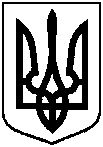  від   17.03.2020 № 149       Начальник служби у справах дітейВ.В. ПодопригораГоловний спеціаліст-юрисконсультслужби у справах дітейА.О. КороткихЗаступник міського головиз питань діяльності виконавчих органів радиА.І. ДмітрєвскаяНачальник правового управлінняО.В. ЧайченкоНачальник відділу протокольної роботи та контролюЛ.В. МошаЗаступник міського голови,керуючий справами виконавчого комітетуС.Я. Пак